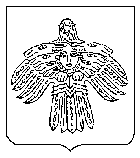 О внесении изменений в постановление администрации МОГО «Ухта» от 22.07.2019 № 2268 «Об организации работы по отбору образовательных организаций, медицинских организаций, организаций, оказывающих социальные услуги, или иных организаций, в том числе организаций для детей-сирот и детей, оставшихся без попечения родителей, для осуществления отдельных полномочий органа опеки и попечительства»В соответствии с Постановлением Правительства Российской Федерации от 18 мая 2009 г. № 423 «Об отдельных вопросах осуществления опеки и попечительства в отношении несовершеннолетних граждан», Приказом Минпросвещения России от 10.01.2019 № 4 «О реализации отдельных вопросов осуществления опеки и попечительства в отношении несовершеннолетних граждан», администрация постановляет:1. Внести в постановление администрации МОГО «Ухта» от 22.07.2019 № 2268 «Об организации работы по отбору образовательных организаций, медицинских организаций, организаций, оказывающих социальные услуги, или иных организаций, в том числе организаций для детей-сирот и детей, оставшихся без попечения родителей, для осуществления отдельных полномочий органа опеки и попечительства» (далее - постановление) следующие изменения:1.1. Приложение № 1 к постановлению изложить в редакции согласно приложению к настоящему постановлению.2. Настоящее постановление вступает в силу со дня его официального опубликования.3. Контроль за исполнением настоящего постановления возложить на заместителя руководителя администрации МОГО «Ухта» по социальным вопросам.Глава МОГО «Ухта» - руководительадминистрации МОГО «Ухта»                                                         М.Н. ОсмановПриложение к постановлению администрации МОГО «Ухта» от 17 марта 2023 г. № 596«Приложение № 1 к постановлению администрации МОГО «Ухта» от 22 июля 2022 г. № 2268СОСТАВКОМИССИИ ПО ВОПРОСАМ ОТБОРА ОБРАЗОВАТЕЛЬНЫХ ОРГАНИЗАЦИЙ, МЕДИЦИНСКИХ ОРГАНИЗАЦИЙ, ОРГАНИЗАЦИЙ, ОКАЗЫВАЮЩИХ СОЦИАЛЬНЫЕ УСЛУГИ, ИЛИ ИНЫХ ОРГАНИЗАЦИЙ, В ТОМ ЧИСЛЕ ОРГАНИЗАЦИЙ ДЛЯ ДЕТЕЙ-СИРОТ И ДЕТЕЙ, ОСТАВШИХСЯ БЕЗ ПОПЕЧЕНИЯ РОДИТЕЛЕЙ, ДЛЯ ОСУЩЕСТВЛЕНИЯ ОТДЕЛЬНЫХПОЛНОМОЧИЙ ОРГАНА ОПЕКИ И ПОПЕЧИТЕЛЬСТВА_______________________»АДМИНИСТРАЦИЯМУНИЦИПАЛЬНОГО ОБРАЗОВАНИЯГОРОДСКОГО ОКРУГА«УХТА»АДМИНИСТРАЦИЯМУНИЦИПАЛЬНОГО ОБРАЗОВАНИЯГОРОДСКОГО ОКРУГА«УХТА»«УХТА»КАР  КЫТШЛÖНМУНИЦИПАЛЬНÖЙ  ЮКÖНСААДМИНИСТРАЦИЯ«УХТА»КАР  КЫТШЛÖНМУНИЦИПАЛЬНÖЙ  ЮКÖНСААДМИНИСТРАЦИЯ«УХТА»КАР  КЫТШЛÖНМУНИЦИПАЛЬНÖЙ  ЮКÖНСААДМИНИСТРАЦИЯ«УХТА»КАР  КЫТШЛÖНМУНИЦИПАЛЬНÖЙ  ЮКÖНСААДМИНИСТРАЦИЯПОСТАНОВЛЕНИЕШУÖМПОСТАНОВЛЕНИЕШУÖМПОСТАНОВЛЕНИЕШУÖМПОСТАНОВЛЕНИЕШУÖМПОСТАНОВЛЕНИЕШУÖМПОСТАНОВЛЕНИЕШУÖМПОСТАНОВЛЕНИЕШУÖМ17 марта 2023 г.№596г.Ухта,  Республика Коми  ПредседательКомиссииМетелёва Марина НиколаевнаЗаместитель руководителя администрации МОГО «Ухта»ЗаместительпредседателяКомиссииАверина Галина ВладимировнаНачальник Управления опеки и попечительства администрации МОГО «Ухта»СекретарьКомиссииКириллова Екатерина АркадьевнаЗаместитель начальника Управления опеки и попечительства - начальник отдела семейного устройства Управления опеки и попечительства администрации МОГО «Ухта»Член КомиссииВерховодова Ксения СергеевнаНачальник Правового управления администрации МОГО «Ухта»Член КомиссииКамышан Елена МихайловнаНачальник социального отдела администрации МОГО «Ухта»Член КомиссииМищихина Татьяна НиколаевнаЗаместитель заведующего отделом муниципальных информационных систем и технической информации администрации МОГО «Ухта»Член КомиссииУрмацких Елена АлександровнаГлавный специалист отдела профилактики семейного неблагополучия, правовых вопросов и выдачи разрешений Управления опеки и попечительства администрации МОГО «Ухта»